Alberta Dressage Association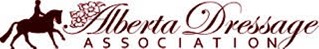 www.albertadressage.comMedal Award ProgramSubmission Form	Submission FormLevel of Award (check one):	A copy of the tests must accompany Submission Form in order to validates scores.DATE: ________________________		SIGNATURE OF RIDER: __________________________________________________** Unsigned forms will be returned unprocessed.Surface Mail to:  ADA Awards Committee c/o Lorraine Hillor	       273146 Lochend Road, Rocky View County, Alberta T4C 2Z8Scan and Email to: ADA Awards Committee at: ada@albertadressage.comRider PerformanceBronzeSilverGoldPlatinumInformation RiderInformation RiderInformation RiderFirst Name Last NameAEF Number # Addresse-mailEC Sport Licence #City, ProvincePostal CodePhoneADA Area GroupADA Area GroupADA Area GroupShow InformationShow InformationShow InformationShow InformationShow InformationShow InformationDateShowJudge(s)Level/TestDivision(AA,Open,JR,YR)Score (%)